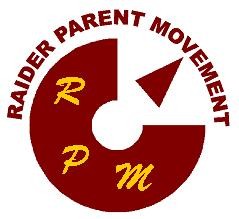 Expedite your checkout!!If you want to make your check out quick and easy, visit the check-in desk and pre-register your credit card.  When you are ready to go, simply have your receipt printed and grab your items.Thank you.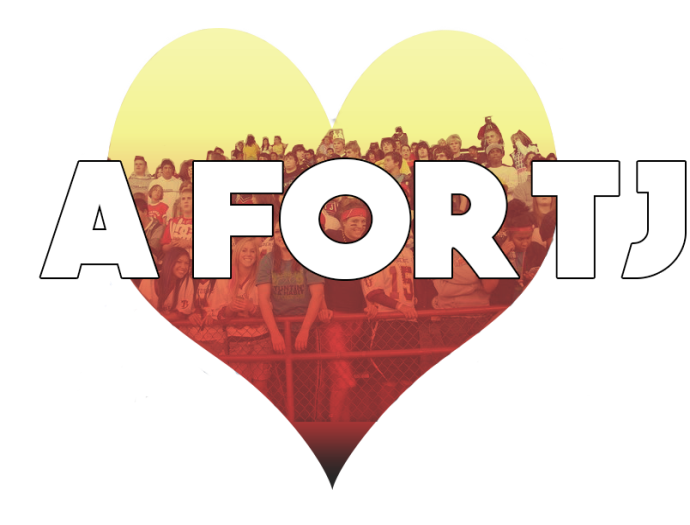 Thomas JeffersonRaider Parent Movement2017 4A AuctionMarch 4, 2017Supporting Arts, Academics, Athletics and Activities at Thomas Jefferson High SchoolPrincipal Choice“MakerSpaces are collaborative workshops where young people gain practical hands-on experience with new technologies and innovative processes to design and build projects.  They provide a flexible environment where learning is made physical by applying science, technology, math, and creativity to solve problems and build things.” MakerSpace carts are fast becoming a standard in schools.  Each space is different, reflecting the needs of the school and our students.  Most carts have technology resources and tools available for our students. 3D printers, laser cutters, scanners, and cameras are available. Beyond that, simple hand tools and basic power tools are often implemented as part of the finishing process. The flexibility comes in the types of tools that we can buy. Sewing machines and materials would allow students to make costumes. Wood working supplies would allow kids to make models.As we continue to provide more STEAM opportunities, a MakerSpace cart would be a wonderful resource and opportunity for our students to engage in hands-on learning here at TJ.  $8000.00 would allow us to create the most usable space that is flexible and allows all students the opportunity to use the space to meet their needs.Map of 3rd Floor – Silent AuctionPage 21Thanks for coming and supporting  High Schooland theRaider Parent Movement!It’s all about the kids!ArtsAcademicsAthletics and Activities!See you next year!Raider Parent MovementPage 20Table of ContentsWelcome	1Message from Principal Chacon	2About RPM	3Participating TJ Groups	4Evening Program	5Dinner Menu	5Dessert Auction	6For Successful Bidders	7Auction Information	8Live Auction Items	9Thanks to our Donors	15Acknowledgements	17 Map of Silent Auction Area	21WelcomeThank you for participating in this annual event to benefit TJ students.  The Raider Parent Movement is dedicated to supporting academics, athletics, student activities and the arts for the benefit of all TJ students.  This year all TJ groups were invited to join the RPM 4A auction and receive 70% of the funds raised through their donations.The evening will include dinner and exciting auction activities.  By bidding generously, you not only take home fun and useful items, services and trips, but also provide critical funds to help TJ students have a rounded, fulfilling high school experience.Page 1Message from Principal ChaconThank you, Raider Parent Movement, for your never-ending support for our students and school community.You make dreams come true at TJ.  You provide opportunities for our students when they are in need. You help make TJ an incredible school.Rena, you are graceful in all circumstances.  You devote so much to our school and we are so thankful for having you in the lead.  Bruce, your constant presence and sense of humor in all you do make it a joy to work with you.  Thank you both for your leadership over the past years.Lisa, thank for all the time and energy you put into TJ and your attention to detail.Carolyn, we are so happy to have you as part of the team this year.  Your attention to detail and thoughtful ideas bring so much to our team.Mikki, you are a breath of fresh air! I am so pleased to be working with you this year, and look forward to many more years with you on our leadership team.Uma, thank you for taking on the incredible job of organizing this wonderful night. It means the world to have parents that love TJ and want to give back.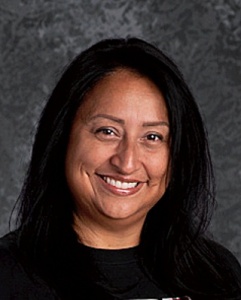 Thank you, RPM for all your support.Adrienne ChaconTJ PrincipalPage 2Liaison’s make all the difference!!A special thank you to the following individuals 
for their diligence and hard work!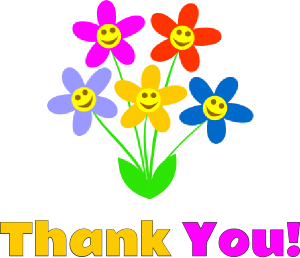 Page 19AcknowledgementsTJ RPM gratefully acknowledges those vendors who have discounted and donated their services to make this auction a success!Emerald DownsStar Lake NurseryHats off to the wonderful parents, TJ Staff andDeanna Albrecht			Michelle Dalzell Melody Dougherty		Mike Grady			Dorene Heeter			Mikki Hoover		Carolyn Kraemer			Loretta Messick		Bruce & Rena Pleasants		Lisa Ruppel			Shelley Scuderi 			Uma Selvarajah		Johanne Wall			Carol Wilkinson		Julie Zappone		Mike Lewis and TJ BandA Special Thank You to:Steve Mayer, Auctioneer and Grant MayerStudents who made this auction a huge success!Page 18About RPMOur Mission....To build an effective partnership with Thomas Jefferson parents, staff members, and students to advance the well being of the school and the community it serves.Parent Partners are the key!At RPM, we see a future where  is recognized as one of the premier schools in the northwest. We envision a future with a tradition of excellence, driven by a partnership among parents, staff, and students, and a future where the Raider Parent Movement (RPM) is recognized in the TJ community as…Excited parents who work with the staff and students to make great things happen.The primary group for parent and staff involvement.The source of parent and staff cooperation.TJ’s most effective fundraising group.The driving force at TJ for a brighter future.Page 3Participating TJ GroupsThis year 29 TJ groups have participated in procuring items and supporting the success of the auction.  By their participation and your generosity they are raising funds needed for their activities over the next year.Athletics 			Band	Boys’ Basketball		Baseball		      Class of 2017 		Class of 2018Class of 2019 		Cheer GroupCross Country 		FootballIB				LeadershipOrchestra 			Musical TheaterMath Team 		Pottery ClubPole Vault 			RoboticsRaiderettes 		R.A.I.S.RPM 				Soccer – BoysSoccer – Girls		Speech and DebateTennis			Track and FieldVolleyball			WoodshopWrestling 	Page 4Our DonorsPage 17Our DonorsPage 16A Heart for TJ Evening Program5:00 - Silent Auction Opens6:10 - Table One Closes6:20 - Table Two Closes6:30 - Table Three Closes6:40 - Table Four Closes7:00 - DinnerAppetizers & No Host Bar during Silent AuctionsDinner Menu Emerald Green Salad with dried cranberries, toasted almonds, Beecher’s Cheese and Cider Vinaigrette Seared Atlantic Salmon topped with Riesling Beurre BlancOR Redhook IPA Braised Boneless Short Ribs with Pan GravyORVegetarian DishWelcome: Uma SelvarajahLive Auction: Steve and Grant MayerLive Auction Slide ShowPrincipal’s Choice Introduction:Principal Adrienne ChaconPage 5Dessert Auction                                                                   During dinner your table will have the opportunity to bid on some extraordinary dessert choices.   Each table collects donations via cash, check or bidder #. The table with the highest total gets 1st choice of dessert; the next highest bid gets 2nd choice and so on.  Let’s thank the dessert donors:“Dessert is like a feel-good song and the best ones make you dance.”Chef Edward LeePage 6Thank you to the following businesses and individuals for their very generous donations.Our DonorsPage 156015	Authentic Hawaiian Luau for 20Traditional dishes served such as Kahlua Pork, Poi Lomi Lomi, Salmon and Coconut Chicken at a mutually agreed location.  Use by 3/17/2018.	Value:  $500	Donor:  Muraki Family 6016	3 Months of Piano Lessons3 Months of weekly 30 minute piano lessons with experienced and local piano teacher Brian Soushek.Any age and Brian is willing to come to your houseValue: $300Donor:  Brian Soushek6017 	2004 Chevy SS Monte Carlo Coupe V/62004 Chevy ""SS" Monte Carlo Coupe V/6 engine, automatic, fully loaded, only 123,000 miles.Fully serviced and safety checked.  Silver Metallic w/dark grey leather, alloy wheels, rear spoiler.  Clean car fax / local car.  Tax and license NOT includedValue: $5,000Donor:  Jet ChevroletPage 14For Successful BiddersFirst of all – THANK YOU!Throughout the evening as Silent Auction Tables close and the Live Auction items are bid on, the information on the winning bidders will be provided to the Check Out area located on the 4th Floor.  This information will be used to create your receipt showing all the items that you have won.  When you are done bidding, proceed to the Check Out area, on the 4th Floor, and have 2 copies of your receipt printed.  Take the 2 copies of your receipts to the Auction Cashier's table located on the 3rd Floor.  Payment can be made in the form of Cash, Check (payable to TJ RPM) or Visa, MasterCard or Discover.  The cashiers will stamp one copy of the receipt as PAID, and they will keep one for their records.  Take your PAID receipt to the Item Check Out area, also located on the 3rd floor, to pick up your items.Your receipt will show the declared value of the item.  TJ RPM is a 501c (3) charitable organization, payments in excess of the declared value may be tax deductible.Page 7Live AuctionThe live auction will start part way through dinner.  Our Auctioneers for the evening are TJHS parents, Steve Mayer and Grant Mayer.  Items to be auctioned can be reviewed anytime before the auction.  Please use your numbered bidder card to place your bid during the auction.  All bids are final and items can be picked up at the end of the evening.  (See For Successful Bidders)Remember, every dollar benefits TJ students!Silent AuctionSilent Auction Tables are located on the 3rd floor of Emerald Downs.  Bidding for all Silent Auction items begins at 5:00.  Minimum bids and bidding increments are shown for each item.  Simply write your bidder number next to your bid on the bid sheet located by the item.All bids are final and items can be picked up at the end of the evening.  (See For Successful Bidders).Thomas Jefferson Raider Parent Movement is not responsible for possible changes to the auction items and/or catalog.  All items are subject to change.Page 86013	Total Wine and More - Wine TastingPRIVATE WINE TASTING .  Treat your friends, family, and fellow wine lovers to a 2 hour private wine tasting for up to 20 people in the classroom of Total Wine, Federal Way store. Choose from 1 of the popular themes – California Dreaming, Inspiring Taste of Italy or Tour de FranceValue: $500Donor:  Total Wine – Federal Way6014	Pool and Pizza Party for 25 at the Thompson Oasis.This could be a family birthday party, end of the year celebration or any other celebration!! All ages are welcome. Amenities include large in-ground heated pool and hot tub, pool house with kitchenette and bathroom, large private yard with trampoline and fire pit.  Pizza and soft drinks included.  Mutually agreed upon date between June 1 and September 1, 2017.	Value:  $250	Donor:  The Thompson Family Page 136006     Indoor PaintingPainting done in any rooms -  walls & ceiling onlyPaint NOT included. Also not included is bare/stained woodwork (cabinets, trimboards woodwrap, etc.), Furniture must be moved prior to painting,	Value:  $1,200Donor:  Mike Grady6007	Football signed by Seahawk QB Russell Wilson! Seahawks fans, this is your chance to own a signed football by the amazing QB of Superbowl XLVIII Champion Seahawks in a beautiful framed glass case!!	Value:  PricelessDonor:  The Messick’s6008-6012	Work Parties!	Value:  $400 (starting bid)              6008   Baseball              6009   Football              6010   Leadership              6011   Boys Soccer6012	WrestlingPage 12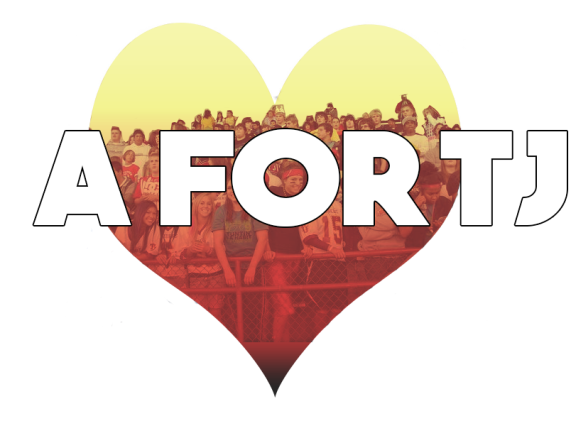 LiveAuction              Items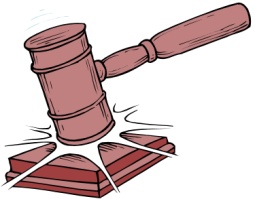 Page 96001	4 Passes to Disneyland4 1-Day Park Hopper Passes - good for entrance to bothDisneyland Park and Disney California Adventure Park.Tickets expire 1/9/2019	Value:  $620             Donor:  Disneyland Resort6002	Solid Oak Display CabinetSolid Oak Display Cabinet built by TJ Woodshop	Value:  $350               Donor:  TJ Woodshop Students6003	Pole Vaulting Mini Camp – A 3 hour pole vault training camp with McKaneLee for up to 6 athletes. McKane has over 15 years experience in the vault and ranks as one of the highest vaulters in University of Washingtonhistory.	Value:  $400             Donor:  McKane LeePage 106004     One Night Stay Seattle Marriot WaterfrontOne night stay with breakfast for 2 at the Seattle Marriot Waterfront plus a $50.00 Gift Certificate to any Tom Douglas Restaurants.Blackout dates may apply June-August 2017Expires 3/1/18	Value:  $430Donor:  Seattle Marriott Waterfront6005     Seahawk Tickets!2 tickets to ANY 2017 regular season Seahawks game.  Seats are in the "Hawks Nest".Tickets will be available August 2017.	Value:  $150Donor:  Dyllan & Carol WilkinsonPage 11Marlene BalsterAnnie RavenscroftKim ByquistYolanda RiceTammy ChanesJennie RennerJanine DoddLance RobertsMelody DoughertyLisa RuppelDiana EvansShelley ScuderiMike GradyUma SelvarajahMikki HooverJohanne WallVicki KnutsonLaura Levitin-WilsonCarolyn KraemerTaylor WelchScott MorganElaine WelchBruce & Rena PleasantsJulie ZapponeRenaissance Seattle HotelThe Comedy UndergroundRice FamilyThe Grand CinemaRiebe FamilyThe Melrose GrillR-Jays Scoreboard Restaurant  & TavernThe RAM Restaurant and BreweryRodan & FieldsThe Rock Wood Fired PizzaRuppel FamilyThomas Olson DDSSabine Watson – LularoeThompson FamilySacajawea Healthcare for PetsThree Tree YogasSafeway RedondoThrive ChiropracticSalon InaTiger Taekwondo AcademySalty's Redondo Beach Seafood GrillTJ BandScuderi FamilyTJ SoccerSeattle Art MusuemTJ Football TeamSeattle MarinersTJ PotterySeattle Marriott WaterfrontTJ RaiderettesSeattle Musical TheaterTJ RAIS ClubSeattle SeahawksTJ WoodshopSeattle Shakespeare CompanyTJ WrestlingSecoma LanesTotal Wine and MoreShari's Café and PiesTraci RayShuttle ExpressTrader Joe'sSouschek FamilyTrading Union, Inc Sports ClipTriple DoorSprinker Recreation CenterTriple Play Family CenterStarbucksUwajimayaStauch FamilyWall FamilyStill FamilyWendy'sSturtevant's Ski MartWild Waves Theme ParkSunbreak caféWilkinson FamilyTaco TimeWilson FamilyTacoma Comedy ClubWinco FoodsTacoma Glassblowing StudioWingert FamilyTacoma Rainiers Professional BaseballWoodland Park ZooTavern HallYuen Li StudioTeam Buchan TennisZappone FamilyEric Johnson Les Schwab TiresEssential Baking CompanyLopez Island Resort and MarinaFairwood Golf and Country ClubLundberg FamilyFamily Fun CenterLynn's NailsFederal Way DentistryMark GajdosFirestoneMartedi WineryGarageMatt CoryGood For You Massage & Day SpaMcintyre FamilyGoodyear Auto Service-TacomaMeskel FamilyGreen Mountain CoffeeMessick FamilyHabit Burger GrillMigilino FamilyHealy FamilyMike GradyHeritage Distillery companyMonk familyHome DepotMoPop MuseumHoodsport Winery, Inc.Muraki FamilyHoover FamilyMuseum of FlightHydrplane & Raceboat MuseumNordic Heritage MuseumIris & PeonyNorthwest Chiropractic CenterIvarsNorthwest Outdoor CenterJD Music StudioNorthwest Railway MuseumJennifer ClementsOlivia Cucco-Pampered Chef Jet ChevroletPac Island GrillJimmy JohnsPacific Ballroom DanceJimmy Mac's RoadhousePacific Science CenterJump Start CoffeePampered ChefKastanis FamilyPaneraKathy ByquistPaolo's Italian restaurantKeller FamilyPattison's West Skating CenterKent Valley Ice CenterPeterson FamilyKings's CleanersPleasants FamilyKirkland Performance CenterPoverty Bay CaféKnutson FamilyProvault NWKong FamilyQuality Sewing and VacuumKraemer FamilyRaelynne WooKwan M Lee DDSRaptor ReefLaser QuestReinhardt HollsteinJoanna BotzColette BaileyJanine DoddJennelle’s Flowers & PiesKrista ScottLaura Levitin-WilsonJohanne WallSafeway RedondoCarolyn KraemerShelley ScuderiSue PleasantsMelody DoughertyJennie RennerMikki HooverJonetta WhiteMa Boulangerie, Federal WayAshley Potyondy-EdensTerry HooverLisa RuppelAnna PatrickCheesecake Factory5th Ave TheaterByquist FamilyAardark RooterCactus RestaurantAaron BlakeleyCalugay FamilyAgapeCarhart familyAggressive Pest Control, incCarpinito Brothers, incAlki Masonic lodgeCB BrandsAllen FamilyCedarbrooke LodgeAllmaras FamilyCenterstage TheatreAlmond Roca - Brown & HaleyCentury TheatersAnytime Fitness Federal WayChildren's Museum of TacomaArby'sChipotle Mexican GrillArthur Murray Dance SchoolChris Leavitt PhotographyAshley Barker- Pampered ChefCirco CircoAuburn Golf LodgeClause, Claus & AssociatesAuburn GymnasticsCook's TavernAuto Zone CostcoB&E Meats and SeafoodCourtyard by MarriottBalster FamilyCruz FamilyBartell DrugsCundiff FamilyBellevue Art MuseumCurvesBig 5 Sporting GoodsDahl FamilyBilly McHalesDe La Cruz FamilyBlack Angus SteakhouseDimitrious jazz AlleyBlack Bear DinerDisneyland Resort CaliforniaBlackfish Spirits & DistilleryDougherty FamilyBob Kim PhotographyDouglas Sheets DDSBosley FamilyEagle Tire CoBright Beginnings PreschoolEarthwindows.comBroadway Center for the Performing ArtsEast India GrillBrown Bear Car WashEdgeworks ClimbingBuffalo Wild WingsElder FamilyBuilder Services CompanyElliot FamilyBurke MuseumEmerald Queen Casino and Hotel